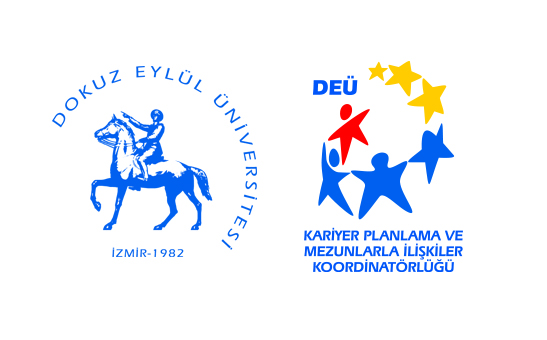 DOKUZ EYLÜL ÜNIVERSITESİKARİYER PLANLAMA  VE MEZUNLARLA İLİŞKİLER KOORDİNATÖRLÜĞÜ STAJYER İLANI YAYIN FORMUİLAN TARİHİ:İLAN BAŞLIĞI:SON BAŞVURU TARİHİ:FİRMA İSİM:ÜLKE/ŞEHİR/SEMT:SEKTÖR:STAJYER İHTİYACIPOZİSYON:STAJ SÜRESİ:STAJYER SAYISI:STAJ BİLGİLERİ (Zorunlu/isteğe-bağlı/işkur - sigorta-yol-yemek-çalışma şekli vb.):POZİSYON İLE İLGİLİ BİLGİ:ARANAN STAJYER NİTELİKLERİEĞİTİM:BİLGİSAYAR BİLGİSİ:GENEL NİTELİKLER:İLETİŞİMULAŞILACAK KİŞİ:GÖREVİ:E-POSTA:TELEFON:FAX:WEB SİTESİ:ADRES: